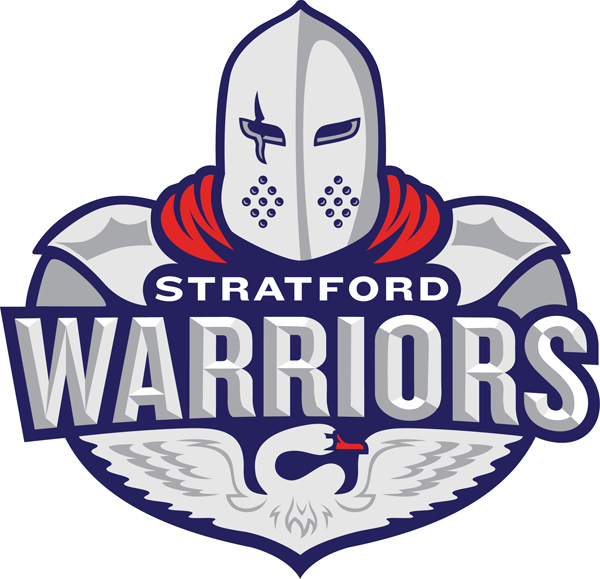 SMHA 2018-2019 PRE-REGISTRATION FORMTHIS IS PRE-REGISTRATION ONLY.  THIS FORM MUST BE FILLED OUT IN FULL(HINT:  If filling out electronically, please tab between fields)Gender:	 MALE	 FEMALEShoots/Catches:	 LEFT	 RIGHTPosition:	 FORWARD	 DEFENCE	 NO PREFERNCE	 GOALTENDERNRP/OMHA Player:	 YES	 NODid this player play for SMHA last year?    YES    NOIf NO, please specify where the player played for the last TWO (2) seasons:Please print, sign, and bring the completed form to the first tryout with your Tryout fee:SEEDED/MD INCLUSIVE $75 cash • MD ONLY $45 cash • NOVICE $15 per tryoutPlayer's Name:Date of Birth:Day:    Month:       Month:       Year:      Street Address:City/Town:Postal Code:       Postal Code:       Primary Phone:What year did the PLAYER FIRST RESIDE at the above residence? What year did the PLAYER FIRST RESIDE at the above residence? What year did the PLAYER FIRST RESIDE at the above residence? What year did the PLAYER FIRST RESIDE at the above residence? Year:      Mother's InformationMother's InformationFather's InformationFather's InformationName:Name:Cell:Cell:Email:Email:2017-2018: 2016-2017: Parent Signature:Parent Name (Please Print):